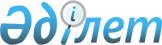 О предоставлении мер социальной поддержки в виде подъемного пособия и кредита для покупки жилья специалистам здравоохранения, образования, социального обеспечения, культуры и спорта, прибывшим для работы и проживания в сельские населенные пункты Нуринского района в 2011 году
					
			Утративший силу
			
			
		
					Решение 34 сессии Нуринского районного маслихата Карагандинской области от 11 марта 2011 года N 327. Зарегистрировано Управлением юстиции Нуринского района Карагандинской области 28 марта 2011 года N 8-14-142. Утратило силу - решением 2 сессии Нуринского районного маслихата Карагандинской области от 16 февраля 2012 года N 20      Сноска. Утратило силу - решением 2 сессии Нуринского районного маслихата Карагандинской области от 16.02.2012 N 20 (вводится в действие по истечении десяти календарных дней после дня его первого официального опубликования).

      В соответствии с подпунктом 15 пункта 1 статьи 6 Закона Республики Казахстан от 23 января 2001 года "О местном государственном управлении и самоуправлении в Республике Казахстан", подпунктом 4 пунктом 3 статьи 7 Закона Республики Казахстан от 8 июля 2005 года "О государственном регулировании развития агропромышленного комплекса и сельских территорий", пунктом 2 Постановления Правительства Республики Казахстан от 18 февраля 2009 года "Об утверждении размеров и Правил предоставления мер социальной поддержки специалистам здравоохранения, образования, социального обеспечения, культуры и спорта, прибывшим для работы и проживания в сельские населенные пункты" (далее - Правила), районный маслихат РЕШИЛ:



      1. Предоставить меры социальной поддержки в виде подъемного пособия специалистам здравоохранения, образования, социального обеспечения, культуры и спорта, прибывшим для работы и проживания в сельские населенные пункты Нуринского района в 2011 году, подъемное пособие в сумме, равной семидесятикратному месячному расчетному показателю на момент подачи заявления.



      2. Предоставить специалистам здравоохранения, образования, социального обеспечения, культуры и спорта прибывшим для работы и проживания в сельские населенные пункты Нуринского района в 2011 году, социальную поддержку для приобретения жилья в виде бюджетного кредита в сумме заявленной специалистом, но не превышающей одна тысяча пятисоткратный размер месячного расчетного показателя на момент подачи заявления.

      Сноска. Пункт 2 с изменениями, внесенными решением Нуринского районного маслихата Карагандинской области от 21.09.2011 N 369 (вводится в действие по истечении десяти календарных дней со дня официального опубликования).



      3. Государственному учреждению "Отделу экономики и бюджетного планирования Нуринского района", как уполномоченному органу, в соответствии с утвержденными Правилами проверить достоверность представленных документов, произвести расчеты и направить в комиссию для рассмотрения.



      4. Настоящее решение вводится в действие по истечении десяти календарных дней после дня их первого официального опубликования.      Председатель сессии,

      секретарь районного маслихата              Е. Туранов      СОГЛАСОВАНО:      Начальник отдела экономики и

      бюджетного планирования

      М.С. Мухамеджанова

      12 марта 2011 г.      СОГЛАСОВАНО:      Начальник отдела финансов

      Х.А. Беков

      12 марта 2011 г.
					© 2012. РГП на ПХВ «Институт законодательства и правовой информации Республики Казахстан» Министерства юстиции Республики Казахстан
				